BLOOMINGTON CITY COUNCIL MEETING 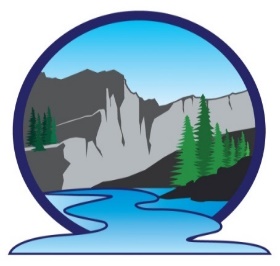 Proposed AgendaBLOOMINGTON CITY OFFICE45 N 1st WestMarch 09, 2022 at 7pmINVOCATION		APPROVAL OF AGENDA 		(ACTION ITEM) 7:00 P.M.	GENERAL BUSINESS 			(ACTION ITEMS)APPROVE MINUTES FEBRUARY 9,2022PAYMENT OF EXPENSESDELINQUENT ACCOUNTS7:10 P.M.	BEAR LAKE AMBULANCE SERVICE	(ACTION ITEM)		JERRY THORNOCK/CHRIS BRUCE AMBULANCE GARAGE AGREEMENTAMBULANCE GARAGE INSULATION / PROPANE TANK7:20 P.M.	ALAN EBORN				(ACTION ITEM)ANNEXATION OF 5 ACRES ON 1ST SOUTH7:30 P.M.	MARK WILSON				(ACTION ITEM)BLOOMINGTON CEMETERY- SHARE FULL TIME EMPLOYEE 7:40 P.M.	JANE SIMPSON				(ACTION ITEM)PLANNING & DEVELOPMENT / BUILDING PERMIT REVIEW7:50 P.M.	J-U-B					(ACTION ITEM)RESULTS AND RECOMMENDATIONS RE: PRESSURE STUDYSCOPE AND TIMETABLE OF ITEMS REMAINING8:00 P.M.	WATER					(ACTION ITEM)		PRESSURE TEST @ SORENSON PROPERTYDIRECTION RECEIVED FROM DEQ RE: SORENSON8:10 P.M.	ROADS					(ACTION ITEM)8:20 P.M.	SEWER					(ACTION ITEM)STATUS ON SEEPAGE TEST SCHEDULESEWER PUMP LIFT STATION – EMERGENCY PLAN8:30 P.M.	CITY HALL / OFFICES			(ACTION ITEM)CITY HALL USAGE	8:40 P.M.	TREASURER / CLERK			(ACTION ITEM)BUDGET HEARING DATEHALL USAGE - CITY COUNCIL MEMBERS9:00 P.M.	MAYOR					(ACTION ITEMS)DIG-LINERV RENTALSSUBDIVISION ORDINANCEZONINGLEGACY ROOMSUMMER SPEED CONTROL9:10 P.M.	COMMUNITY COMMENTS9:15 P.M.   	ADJOURNMENT			(ACTION ITEM)NEXT MEETING APRIL 13,2022